      INSCRÍBETE PARA FORMAR PARTE DEL VOLUNTARIADO 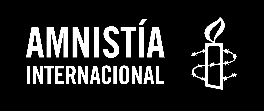 ¡Hola!
Este formulario es para conocer un poco más de ti. 
Por favor, proporciónanos la siguiente información y nos pondremos en contacto contigo. 
¡Mil gracias por el interés de formar parte de la organización más grande de Derechos Humanos!Nombre y apellidosCorreo electrónicoNúmero de teléfonoUniversidadFacultadCarreraPromedioÁrea de interés     INSCRÍBETE PARA FORMAR PARTE DEL VOLUNTARIADO ¡Hola!
Este formulario es para conocer un poco más de ti. 
Por favor, proporciónanos la siguiente información y nos pondremos en contacto contigo. 
¡Mil gracias por el interés de formar parte de la organización más grande de Derechos Humanos!Nombre y apellidosCorreo electrónicoNúmero de teléfonoUniversidadFacultadCarreraPromedioÁrea de interés